В соответствии с пунктом 2 части 4 статьи 19 Федерального закона от 05.04.2013 г. № 44-ФЗ «О контрактной системе в сфере закупок товаров, работ, услуг для обеспечения государственных и муниципальных нужд», постановлением Правительства Российской Федерации от 02.09.2015 г. № 926 «Об утверждении Общих правил определения требований к закупаемым заказчиками отдельным видам товаров, работ, услуг (в том числе предельных цен товаров, работ, услуг)», постановлением администрации Коелгинского сельского поселения от 27.09.2022 г.. № 71 «Об утверждении требований к порядку разработки и принятия правовых актов о нормировании в сфере закупок для обеспечения нужд Коелгинского сельского поселения, содержанию указанных актов и обеспечению их исполнения» Администрация Коелгинского сельского поселения ПОСТАНОВЛЯЕТ:1. Утвердить Правила определения требований к закупаемым администрацией Коелгинского сельского поселения, и подведомственными казенными и бюджетными учреждениями отдельным видам товаров, работ, услуг (в том числе предельные цены товаров, работ, услуг).2. Опубликовать настоящее постановление в единой информационной системе в сфере закупок и на официальном сайте администрации Коелгинского сельского поселения в информационно-телекоммуникационной сети «Интернет».3. Контроль за исполнением настоящего постановления оставляю за собой.  4. Настоящее постановление вступает в силу со дня его подписания.Глава Коелгинского  сельского поселения 						                                            В.А. ТоммУТВЕРЖДЕНЫпостановлением Администрации Коелгинского сельского поселения 
от 20.10.2022 г.  № 76Правила определения требований к закупаемым  администрацией Коелгинского сельского поселения,  включая подведомственные ей казенные учреждения, отдельным видам товаров, работ, услуг (в том числе предельные цены товаров, работ, услуг)1. Настоящие Правила устанавливают порядок определения требований к закупаемым администрацией Коелгинского сельского поселения (далее – администрация Коелгинского сельского поселения), подведомственные ей казенные учреждения, отдельным видам товаров, работ, услуг (в том числе предельные цены товаров, работ, услуг) (далее – Правила).2. Администрация Коелгинского сельского поселения утверждает определенные в соответствии с настоящими Правилами требования к закупаемым ей, подведомственные ей казенными учреждениями, (далее – подведомственные им организации) отдельным видам товаров, работ, услуг, включающие перечень отдельных видов товаров, работ, услуг, их потребительские свойства (в том числе качество) и иные характеристики (в том числе предельные цены товаров, работ, услуг) (далее – ведомственный перечень).Ведомственный перечень составляется по форме согласно приложению 1 к настоящим Правилам на основании обязательного перечня отдельных видов товаров, работ, услуг, в отношении которых определяются требования к их потребительским свойствам (в том числе качеству) и иным характеристикам (в том числе предельные цены товаров, работ, услуг), предусмотренного приложением  2  к настоящим Правилам (далее – обязательный перечень).В отношении отдельных видов товаров, работ, услуг, включенных в обязательный перечень, в ведомственном перечне определяются их потребительские свойства (в том числе качество) и иные характеристики (в том числе предельные цены указанных товаров, работ, услуг), если указанные свойства и характеристики не определены в обязательном перечне.Администрация Коелгинского сельского поселения в ведомственном перечне определяет значения характеристик (свойств) отдельных видов товаров, работ, услуг (в том числе предельные цены товаров, работ, услуг), включенных в обязательный перечень, в случае, если в обязательном перечне не определены значения таких характеристик (свойств) (в том числе предельные цены товаров, работ, услуг).3. Отдельные виды товаров, работ, услуг, не включенные в обязательный перечень, подлежат включению в ведомственный перечень при условии, если средняя арифметическая сумма значений следующих критериев превышает 20 процентов:1) доля оплаты по отдельному виду товаров, работ, услуг для обеспечения муниципальных нужд за отчетный финансовый год (в соответствии с графиками платежей) по контрактам, информация о которых включена в реестр контрактов, заключенных заказчиками, и реестр контрактов, содержащих сведения, составляющие государственную тайну, администрация Коелгинского сельского поселения, подведомственные ей организации, в общем объеме оплаты по контрактам, включенным в указанные реестры (по графикам платежей), заключенными соответствующими администрации Коелгинского сельского поселения и подведомственными ей организациями;2) доля контрактов (договоров) администрации Коелгинского сельского поселения, подведомственных ей организаций на приобретение отдельного вида товаров, работ, услуг для обеспечения муниципальных нужд, заключенных в отчетном финансовом году, в общем количестве контрактов (договоров) администрации Коелгинского сельского поселения и подведомственных ей организаций на приобретение товаров, работ, услуг, заключенных в отчетном финансовом году.4. Администрация Коелгинского сельского поселения при включении в ведомственный перечень отдельных видов товаров, работ, услуг, не указанных в обязательном перечне, применяет установленные пунктом 3 настоящих Правил критерии, исходя из определения их значений в процентном отношении к объему осуществляемых администрацией Коелгинского сельского поселения и подведомственными ей организациями, предусмотренными пунктом 1 настоящих Правил, закупок.5. В целях формирования ведомственного перечня администрация Коелгинского сельского поселения вправе определять дополнительные критерии отбора отдельных видов товаров, работ, услуг и порядок их применения, не приводящие к сокращению значения критериев, установленных пунктом 3 настоящих Правил.6. Администрация Коелгинского сельского поселения при формировании ведомственного перечня вправе включить в него дополнительно:1) отдельные виды товаров, работ, услуг, не указанные в обязательном перечне и не соответствующие критериям, указанным в пункте 3 настоящих Правил;2) характеристики (свойства) товаров, работ, услуг, не включенные в обязательный перечень и не приводящие к необоснованным ограничениям количества участников закупки;3) значения количественных и (или) качественных показателей характеристик (свойств) товаров, работ, услуг, которые отличаются от значений, предусмотренных обязательным перечнем, и обоснование которых содержится в соответствующей графе приложения 1 к настоящим Правилам, в том числе с учетом функционального назначения товара, под которым для целей настоящих Правил понимается цель и условия использования (применения) товара, позволяющие товару выполнять свое основное назначение, вспомогательные функции или определяющие универсальность применения товара (выполнение соответствующих функций, работ, оказание соответствующих услуг, территориальные, климатические факторы и другое).7. Значения потребительских свойств и иных характеристик (в том числе предельные цены) отдельных видов товаров, работ, услуг, включенных в ведомственный перечень, устанавливаются:1) с учетом категорий и (или) групп должностей работников  администрации Коелгинского сельского поселения и подведомственных ей организаций, если затраты на их приобретение в соответствии с Правилами определения нормативных затрат на обеспечение функций органов местного самоуправления,  включая подведомственные казенные учреждения, утвержденными постановлением администрации Коелгинского сельского поселения от 16.02.2022г.  № 07  (далее – Правила определения нормативных затрат), определяются с учетом категорий и (или) групп должностей работников;2) с учетом категорий и (или) групп должностей работников, если затраты на их приобретение в соответствии с Правилами определения нормативных затрат не определяются с учетом категорий и (или) групп должностей работников, - в случае принятия соответствующего решения администрации Коелгинского сельского поселения.8. Дополнительно включаемые в ведомственный перечень отдельные виды товаров, работ, услуг должны отличаться от указанных в обязательном перечне отдельных видов товаров, работ, услуг кодом товара, работы, услуги в соответствии с Общероссийским классификатором продукции по видам экономической деятельности.ПРИЛОЖЕНИЕ 1к Правилам определения требований к закупаемым администрацией Коелгинского сельского поселения, подведомственными ей казенными учреждениями, бюджетными учреждениями отдельным видам товаров, работ, услуг (в том числе предельные цены товаров, работ, услуг)Ведомственный переченьотдельных видов товаров, работ, услуг, их потребительские свойства (в том числе качество) и иные характеристики (в том числе предельные цены товаров, работ, услуг) к ним* Указывается в случае установления характеристик, отличающихся от значений, содержащихся в обязательном перечне отдельных видов товаров, работ, услуг, в отношении которых определяются требования к их потребительским свойствам (в том числе качеству) и иным характеристикам (в том числе предельные цены товаров, работ, услуг).	ПРИЛОЖЕНИЕ 2к Правилам определения требований к закупаемым  администрацией Коелгинского сельского поселения, подведомственными ей казенными учреждениями, бюджетными учреждениями отдельным видам товаров, работ, услуг (в том числе предельные цены товаров, работ, услуг)Обязательный перечень отдельных видов товаров, работ, услуг, в отношении которых определяются требования к их потребительским свойствам (в том числе качеству) и иным характеристикам (в том числе предельных цены товаров, работ, услуг)* Для муниципальных унитарных предприятий с 1 января 2022 года.№ п/пКод по ОКПД 2Наименование отдельного вида товаров, работ, услугЕдиница измеренияЕдиница измеренияТребования кпотребительским свойствам(в том числе качеству) и инымхарактеристикам (в том числепредельные цены) отдельныхвидов товаров, работ, услуг,утвержденные администрацией Коелгинского сельского поселенияТребования кпотребительским свойствам(в том числе качеству) и инымхарактеристикам (в том числепредельные цены) отдельныхвидов товаров, работ, услуг,утвержденные администрацией Коелгинского сельского поселенияТребования к потребительским свойствам (в том числекачеству) и иным характеристикам (в том числе предельнымценам товаров, работ, услуг), утвержденныеадминистрацией Коелгинского сельского поселения.Требования к потребительским свойствам (в том числекачеству) и иным характеристикам (в том числе предельнымценам товаров, работ, услуг), утвержденныеадминистрацией Коелгинского сельского поселения.Требования к потребительским свойствам (в том числекачеству) и иным характеристикам (в том числе предельнымценам товаров, работ, услуг), утвержденныеадминистрацией Коелгинского сельского поселения.Требования к потребительским свойствам (в том числекачеству) и иным характеристикам (в том числе предельнымценам товаров, работ, услуг), утвержденныеадминистрацией Коелгинского сельского поселения.код по ОКЕИнаименование характеристиказначение характеристикихарактеристиказначение характеристикиобоснованиеотклонениязначенияхарактеристики от утвержденной администрацией Коелгинского сельского поселенияфункциональ-ное назначе-ние*Отдельные виды товаров, работ, услуг, включенные в обязательный перечень отдельных видов товаров, работ, услуг, предусмотренный приложением 2 кПравилам определения требований к закупаемым администрацией Коелгинского сельского поселения, подведомственными им казенными учреждениями, бюджетными учреждениями отдельным видам товаров, работ, услуг (в том числе предельные цены товаров, работ, услуг)Отдельные виды товаров, работ, услуг, включенные в обязательный перечень отдельных видов товаров, работ, услуг, предусмотренный приложением 2 кПравилам определения требований к закупаемым администрацией Коелгинского сельского поселения, подведомственными им казенными учреждениями, бюджетными учреждениями отдельным видам товаров, работ, услуг (в том числе предельные цены товаров, работ, услуг)Отдельные виды товаров, работ, услуг, включенные в обязательный перечень отдельных видов товаров, работ, услуг, предусмотренный приложением 2 кПравилам определения требований к закупаемым администрацией Коелгинского сельского поселения, подведомственными им казенными учреждениями, бюджетными учреждениями отдельным видам товаров, работ, услуг (в том числе предельные цены товаров, работ, услуг)Отдельные виды товаров, работ, услуг, включенные в обязательный перечень отдельных видов товаров, работ, услуг, предусмотренный приложением 2 кПравилам определения требований к закупаемым администрацией Коелгинского сельского поселения, подведомственными им казенными учреждениями, бюджетными учреждениями отдельным видам товаров, работ, услуг (в том числе предельные цены товаров, работ, услуг)Отдельные виды товаров, работ, услуг, включенные в обязательный перечень отдельных видов товаров, работ, услуг, предусмотренный приложением 2 кПравилам определения требований к закупаемым администрацией Коелгинского сельского поселения, подведомственными им казенными учреждениями, бюджетными учреждениями отдельным видам товаров, работ, услуг (в том числе предельные цены товаров, работ, услуг)Отдельные виды товаров, работ, услуг, включенные в обязательный перечень отдельных видов товаров, работ, услуг, предусмотренный приложением 2 кПравилам определения требований к закупаемым администрацией Коелгинского сельского поселения, подведомственными им казенными учреждениями, бюджетными учреждениями отдельным видам товаров, работ, услуг (в том числе предельные цены товаров, работ, услуг)Отдельные виды товаров, работ, услуг, включенные в обязательный перечень отдельных видов товаров, работ, услуг, предусмотренный приложением 2 кПравилам определения требований к закупаемым администрацией Коелгинского сельского поселения, подведомственными им казенными учреждениями, бюджетными учреждениями отдельным видам товаров, работ, услуг (в том числе предельные цены товаров, работ, услуг)Отдельные виды товаров, работ, услуг, включенные в обязательный перечень отдельных видов товаров, работ, услуг, предусмотренный приложением 2 кПравилам определения требований к закупаемым администрацией Коелгинского сельского поселения, подведомственными им казенными учреждениями, бюджетными учреждениями отдельным видам товаров, работ, услуг (в том числе предельные цены товаров, работ, услуг)Отдельные виды товаров, работ, услуг, включенные в обязательный перечень отдельных видов товаров, работ, услуг, предусмотренный приложением 2 кПравилам определения требований к закупаемым администрацией Коелгинского сельского поселения, подведомственными им казенными учреждениями, бюджетными учреждениями отдельным видам товаров, работ, услуг (в том числе предельные цены товаров, работ, услуг)Отдельные виды товаров, работ, услуг, включенные в обязательный перечень отдельных видов товаров, работ, услуг, предусмотренный приложением 2 кПравилам определения требований к закупаемым администрацией Коелгинского сельского поселения, подведомственными им казенными учреждениями, бюджетными учреждениями отдельным видам товаров, работ, услуг (в том числе предельные цены товаров, работ, услуг)Отдельные виды товаров, работ, услуг, включенные в обязательный перечень отдельных видов товаров, работ, услуг, предусмотренный приложением 2 кПравилам определения требований к закупаемым администрацией Коелгинского сельского поселения, подведомственными им казенными учреждениями, бюджетными учреждениями отдельным видам товаров, работ, услуг (в том числе предельные цены товаров, работ, услуг)1.Дополнительный перечень отдельных видов товаров, работ, услуг, определенный администрацией Коелгинского сельского поселения Дополнительный перечень отдельных видов товаров, работ, услуг, определенный администрацией Коелгинского сельского поселения Дополнительный перечень отдельных видов товаров, работ, услуг, определенный администрацией Коелгинского сельского поселения Дополнительный перечень отдельных видов товаров, работ, услуг, определенный администрацией Коелгинского сельского поселения Дополнительный перечень отдельных видов товаров, работ, услуг, определенный администрацией Коелгинского сельского поселения Дополнительный перечень отдельных видов товаров, работ, услуг, определенный администрацией Коелгинского сельского поселения Дополнительный перечень отдельных видов товаров, работ, услуг, определенный администрацией Коелгинского сельского поселения Дополнительный перечень отдельных видов товаров, работ, услуг, определенный администрацией Коелгинского сельского поселения Дополнительный перечень отдельных видов товаров, работ, услуг, определенный администрацией Коелгинского сельского поселения Дополнительный перечень отдельных видов товаров, работ, услуг, определенный администрацией Коелгинского сельского поселения Дополнительный перечень отдельных видов товаров, работ, услуг, определенный администрацией Коелгинского сельского поселения 1.--------№ п/п Код по ОКПД2Наименование отдельного вида товаров, работ, услугТребования к потребительским свойствам (в том числе качеству) и иным характеристикам (в том числе предельные цены) отдельных видов товаров, работ, услугТребования к потребительским свойствам (в том числе качеству) и иным характеристикам (в том числе предельные цены) отдельных видов товаров, работ, услугТребования к потребительским свойствам (в том числе качеству) и иным характеристикам (в том числе предельные цены) отдельных видов товаров, работ, услугТребования к потребительским свойствам (в том числе качеству) и иным характеристикам (в том числе предельные цены) отдельных видов товаров, работ, услугТребования к потребительским свойствам (в том числе качеству) и иным характеристикам (в том числе предельные цены) отдельных видов товаров, работ, услугТребования к потребительским свойствам (в том числе качеству) и иным характеристикам (в том числе предельные цены) отдельных видов товаров, работ, услугТребования к потребительским свойствам (в том числе качеству) и иным характеристикам (в том числе предельные цены) отдельных видов товаров, работ, услугТребования к потребительским свойствам (в том числе качеству) и иным характеристикам (в том числе предельные цены) отдельных видов товаров, работ, услугТребования к потребительским свойствам (в том числе качеству) и иным характеристикам (в том числе предельные цены) отдельных видов товаров, работ, услугТребования к потребительским свойствам (в том числе качеству) и иным характеристикам (в том числе предельные цены) отдельных видов товаров, работ, услугТребования к потребительским свойствам (в том числе качеству) и иным характеристикам (в том числе предельные цены) отдельных видов товаров, работ, услуг№ п/п Код по ОКПД2Наименование отдельного вида товаров, работ, услугхарактеристика единица измеренияединица измерениязначения характеристикзначения характеристикзначения характеристикзначения характеристикзначения характеристикзначения характеристикзначения характеристикзначения характеристик№ п/п Код по ОКПД2Наименование отдельного вида товаров, работ, услугхарактеристика код по ОКЕИнаименование орган местного самоуправления  Коелгинского сельского поселенияорган местного самоуправления  Коелгинского сельского поселенияорган местного самоуправления  Коелгинского сельского поселенияорган местного самоуправления  Коелгинского сельского поселенияорган местного самоуправления  Коелгинского сельского поселенияорган местного самоуправления  Коелгинского сельского поселениямуниципальные казенные учреждения, бюджетные учреждения и муниципальные унитарные предприятия*муниципальные казенные учреждения, бюджетные учреждения и муниципальные унитарные предприятия*№ п/п Код по ОКПД2Наименование отдельного вида товаров, работ, услугхарактеристика код по ОКЕИнаименование Глава Коелгинского сельского поселения, Председатель Собрания депутатов Коелгинского сельского поселенияГлава Коелгинского сельского поселения, Председатель Собрания депутатов Коелгинского сельского поселениядолжности главной и ведущей группы должностейдолжности главной и ведущей группы должностейдолжности, не относящиеся к должностям муниципальной службыдолжности, не относящиеся к должностям муниципальной службыруководительиные должности123456779912121314126.20.11Компьютеры портативные массой неболее 10 килограммов, такие как ноутбуки, планшетные компьютеры,карманные компьютеры, в томчисле совмещающие функции мобильного телефонного аппарата,электронные записные книжки и аналогичная компьютерная техника.Пояснения по требуемой продукции:ноутбуки, планшетные компьютерыразмер и тип экрана, вес, тип процессора, частота процессора, размер  оперативной памяти, объем накопителя, тип жесткого диска, оптический привод, наличие модулей Wi-Fi, Bluetooth, поддержки3G(UMTS), 4G (LTE, WiMAX), типвидеоадаптера, время автономной  работы, операционная система, предустановленноепрограммное обеспечение126.20.11Компьютеры портативные массой неболее 10 килограммов, такие как ноутбуки, планшетные компьютеры,карманные компьютеры, в томчисле совмещающие функции мобильного телефонного аппарата,электронные записные книжки и аналогичная компьютерная техника.Пояснения по требуемой продукции:ноутбуки, планшетные компьютерыпредельная цена -планшетный компьютер384тысяч рублейне более 40не более 40не более 40не более 40не закупаетсяне закупаетсяне более 40не закупается126.20.11Компьютеры портативные массой неболее 10 килограммов, такие как ноутбуки, планшетные компьютеры,карманные компьютеры, в томчисле совмещающие функции мобильного телефонного аппарата,электронные записные книжки и аналогичная компьютерная техника.Пояснения по требуемой продукции:ноутбуки, планшетные компьютерыпредельная цена - ноутбук384тысяч рублейне более 60не более 60не более 60не более 60не более 40не более 40не более 60не более 40226.20.15Машины вычислительные электронные цифровые, прочие, содержащие или не содержащие водном корпусе одно или два из следующих устройств для автоматической обработки данных:запоминающие устройства, устройства ввода, устройства вывода. Пояснения по требуемой продукции: компьютеры персональные настольные, рабочиестанции выводатип (моноблок/системный блок и монитор), размер экрана/монитора, типпроцессора, частота процессора, размер (объем) оперативной памяти, объем накопителя, тип жесткого диска (накопителя), оптический привод, типвидеоадаптера, операционная система,предустановленное программное обеспечение226.20.15Машины вычислительные электронные цифровые, прочие, содержащие или не содержащие водном корпусе одно или два из следующих устройств для автоматической обработки данных:запоминающие устройства, устройства ввода, устройства вывода. Пояснения по требуемой продукции: компьютеры персональные настольные, рабочиестанции выводапредельная цена384тысяч рублейне более 80не более 80не более 80не более 80не более 55не более 55не более 60не более 55326.20.16устройства ввода или вывода, содержащие или не содержащие в одном корпусе запоминающиеустройства. Пояснения по требуемой продукции: принтеры, сканеры,многофункциональные устройстваметод печати, (струйный/лазерный - дляпринтера/многофункционального устройства), ресурс печати, разрешениесканирования (для сканера/многофункци-онального устройства), цветность  (цветной/черно- белый), максимальныйформат, скорость печати/сканирования,наличие дополнительных модулей и интерфейсов (сетевой интерфейс,устройства чтения карт памяти и т.д.)326.20.16устройства ввода или вывода, содержащие или не содержащие в одном корпусе запоминающиеустройства. Пояснения по требуемой продукции: принтеры, сканеры,многофункциональные устройствапредельная цена - принтер384тысяч рублейне более 50не более 50не более 50не более 50не более 40не более 40не более 50не более 40326.20.16устройства ввода или вывода, содержащие или не содержащие в одном корпусе запоминающиеустройства. Пояснения по требуемой продукции: принтеры, сканеры,многофункциональные устройствапредельная цена - сканер384тысяч рублейне более 20не более 20не более 20не более 20не более 20не более 20не более 20не более 20326.20.16устройства ввода или вывода, содержащие или не содержащие в одном корпусе запоминающиеустройства. Пояснения по требуемой продукции: принтеры, сканеры,многофункциональные устройствапредельная цена -многофункциональноеустройство384тысяч рублейне более 100не более 100не более 70не более 70не более 70не более 70не более 70не более 60429.10.21средства транспортные с двигателем с искровым зажиганием, с рабочим объемом цилиндров не более 1500 см 3, новыемощность двигателя, комплектация251лошадиная силане более 200не более 200не закупаетсяне закупаетсяне закупаетсяне закупаетсяне более 180не закупается429.10.21средства транспортные с двигателем с искровым зажиганием, с рабочим объемом цилиндров не более 1500 см 3, новыепредельная цена385миллионов рублейне более 2,5не более 2,5не закупаетсяне закупаетсяне закупаетсяне закупаетсяне более 1,5не закупается529.10.22средства транспортные с двигателем с искровым зажиганием, с рабочим объемом цилиндров более 1500 куб. сантиметров, новыемощность двигателя,комплектация251лошадиная силане более 200не более 200не закупаетсяне закупаетсяне закупаетсяне закупаетсяне более 180не закупается529.10.22средства транспортные с двигателем с искровым зажиганием, с рабочим объемом цилиндров более 1500 куб. сантиметров, новыепредельная цена385миллионов рублейне более 2,5не более 2,5не закупаетсяне закупаетсяне закупаетсяне закупаетсяне более 1,5не закупается631.01.11мебель металлическая для офисов.Пояснения по закупаемой продукции: мебель для сидения, преимущественно с металлическим каркасомматериал (металл)--631.01.11мебель металлическая для офисов.Пояснения по закупаемой продукции: мебель для сидения, преимущественно с металлическим каркасомобивочные материалы--предельное значение: кожа натуральная. Возможные значения: искусственная кожа, мебельный (искусственный) мех, искусственная замша (микрофибра), ткань, нетканые материалыпредельное значение: кожа натуральная. Возможные значения: искусственная кожа, мебельный (искусственный) мех, искусственная замша (микрофибра), ткань, нетканые материалыпредельное значение: искусственная кожа. Возможные значения: мебельный (искусственный) мех, искусственная замша (микрофибра), ткань, нетканые материалыпредельное значение: искусственная кожа. Возможные значения: мебельный (искусственный) мех, искусственная замша (микрофибра), ткань, нетканые материалыпредельное значение: ткань.Возможные значения: нетканые материалыпредельное значение: ткань.Возможные значения: нетканые материалыпредельное значение: искусственная кожа. Возможные значения: мебельный (искусственный) мех, искусственная замша (микрофибра), ткань, нетканые материалыпредельное значение: ткань.Возможные значения: нетканые материалы731.01.12мебель деревянная для офисов. Пояснения по закупаемой продукции: мебель для сидения, преимущественно с деревянным каркасомматериал (вид древесины)--предельное значение: массив древесины «ценных» пород (твердолиственных и тропических). Возможные значения: древесина хвойных и мягколиственных пород: береза, лиственница, сосна, ельпредельное значение: массив древесины «ценных» пород (твердолиственных и тропических). Возможные значения: древесина хвойных и мягколиственных пород: береза, лиственница, сосна, ельвозможные значения: древесина хвойных и мягколиственных пород: береза, лиственница, сосна, ельвозможные значения: древесина хвойных и мягколиственных пород: береза, лиственница, сосна, ельвозможные значения: древесина хвойных и мягколиственных пород: береза, лиственница, сосна, ельвозможные значения: древесина хвойных и мягколиственных пород: береза, лиственница, сосна, ельвозможные значения: древесина хвойных и мягколиственных пород: береза, лиственница, сосна, ельвозможные значения: древесина хвойных и мягколиственных пород: береза, лиственница, сосна, ель731.01.12обивочные материалы--предельное значение: кожа натуральная. Возможные значения: искусственная кожа, мебельный (искусственный) мех, искусственная замша (микрофибра), ткань, нетканые материалыпредельное значение: кожа натуральная. Возможные значения: искусственная кожа, мебельный (искусственный) мех, искусственная замша (микрофибра), ткань, нетканые материалыпредельное значение: искусственная кожа. Возможные значения: мебельный (искусственный) мех, искусственная замша (микрофибра), ткань, нетканые материалыпредельное значение: искусственная кожа. Возможные значения: мебельный (искусственный) мех, искусственная замша (микрофибра), ткань, нетканые материалыпредельное значение: ткань. Возможные значения: нетканые материалыпредельное значение: ткань. Возможные значения: нетканые материалыпредельное значение: искусственная кожа. Возможные значения: мебельный (искусственный) мех, искусственная замша (микрофибра), ткань, нетканые материалыпредельное значение: ткань. Возможные значения: нетканые материалы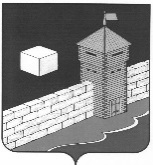 